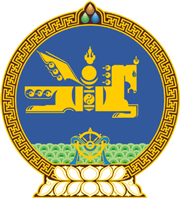 МОНГОЛ УЛСЫН ХУУЛЬ2023 оны 07 сарын 07 өдөр                                                                  Төрийн ордон, Улаанбаатар хот     МОНГОЛ УЛСЫН БАТЛАН ХАМГААЛАХ      ТУХАЙ ХУУЛИЙН ЗАРИМ ЗААЛТ ХҮЧИНГҮЙ      БОЛСОНД ТООЦОХ ТУХАЙ1 дүгээр зүйл.Монгол Улсын батлан хамгаалах тухай хуулийн 13 дугаар зүйлийн 13.1.7 дахь заалтыг хүчингүй болсонд тооцсугай. 2 дугаар зүйл.Энэ хуулийг Боловсролын ерөнхий хууль /Шинэчилсэн найруулга/ хүчин төгөлдөр болсон өдрөөс эхлэн дагаж мөрдөнө. МОНГОЛ УЛСЫНИХ ХУРЛЫН ДАРГА 				Г.ЗАНДАНШАТАР